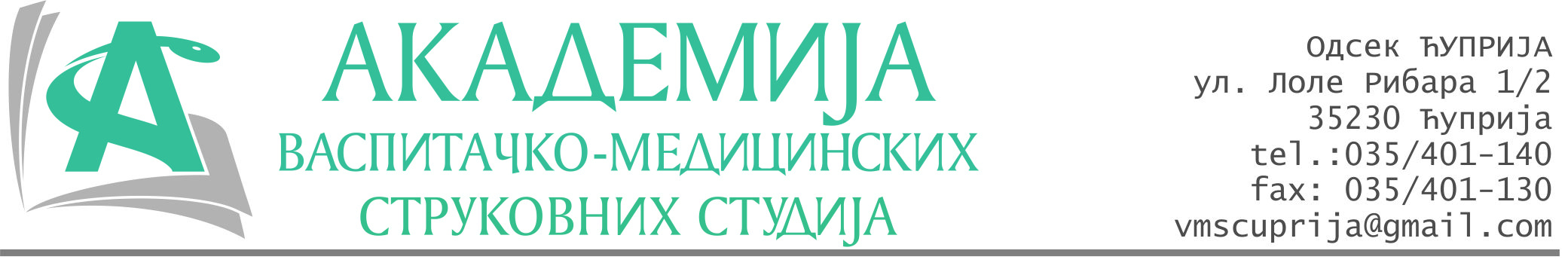 ПРИЈАВАза обављање стручне праксе на Markische Kliniken GmbH____________________________потпис кандидатапрезимеиме родитељаимеБрој индекса     /     -     Датум рођењаАдреса становања, место     ,      Контакт телефонСтудијски програмБрој остварених ЕСПБПросечна оценаНиво знања немачког језика